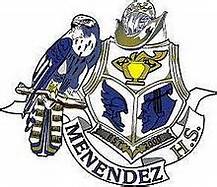 Pedro Menendez High SchoolSAC Meeting AgendaThursday, October 15th  – 8:00 amMicrosoft TeamsWelcome and Sign-InSchool Updates				Dr. Carmichael Remarks from SAC members		All MembersMeeting adjournmentUpcoming Meetings:11/19/20 8:00am		1/21/21 8:00am2/19/21 8:00am		3/18/21 8:00am4/16/21 8:00am		5/20/20 8:00am 